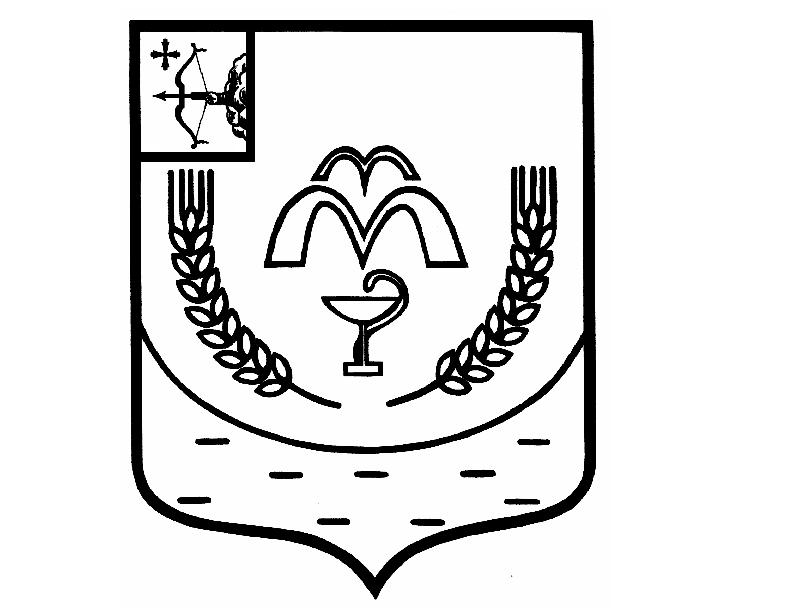 КУМЕНСКАЯ РАЙОННАЯ ДУМАПЯТОГО СОЗЫВАРЕШЕНИЕот 24.07.2018 № 16/126пгт КуменыОб отмене решения В соответствии со статьей 23 Устава муниципального образования Куменский муниципальный район Кировской области  Кумёнская районная Дума РЕШИЛА:1. Отменить решение Куменской районной Думы от 21.07.2015 №34/313 «Об утверждении Положения о порядке установления размера платы за пользование жилым помещением (платы за наем) специализированного жилищного фонда муниципального образования Куменский муниципальный район Кировской области для обеспечения жилыми помещениями детей–сирот и детей, оставшихся без попечения родителей, а также лиц из числа детей сирот, оставшихся без попечения родителей».Председатель Куменской районной Думы			           А.Г. ЛеушинИ.о. главы Куменского района       И.Н. Шемпелев    